Muster-Gefährdungsbeurteilung Chemieunterricht an WaldorfschulenKlassenstufe: 		10. KlasseTitel des Versuchs: 	Kristallwasser (2.8)Literatur:			Lehrbuch der phänomenologischen Chemie, Band 2, Seite 37Gefahrenstufe                  	Versuchstyp   Lehrer             SchülerGefahrstoffe (Ausgangsstoffe, mögliche Zwischenprodukte, Endprodukte)Andere Stoffe:Beschreibung der DurchführungBlaues Kupfersulfat wird in einem Reagenzglas im Abzug unter ständigem Schütteln sanft erhitzt; dabei ist das sich bildende Kondenswasser an der Reagenzglaswand von Zeit zu Zeit zu verdampfen. Das erhaltene weiße Pulver wird auf ein Uhrglas gegeben. Wenn es erkaltet ist, tropft man mit einer Pasteurpipette etwas Wasser darauf. Das Experiment wird mit rotem Cobaltchlorid wiederholt. Den festen Rückstand im Reagenzglas versetzt man mit Wasser aus der Spritzflasche. Mit Cobaltchloridlösung schreibt man mit Hilfe eines Wattestäbchens etwas auf ein weißes Blatt Papier. Dann trocknet man das Papier vorsichtig über der Brennerflamme. anschließend wird das Papier wieder befeuchtet. Calciumchlorid wird pulverisiert und auf ein Uhrglas gegeben, darüber streut man einig Krümel rotes Cobaltchlorid. Ergänzende HinweisekeineEntsorgungshinweiseSalzrückstände auflösen, mit 20%iger Natriumhydroxidlösung Hydroxide ausfällen, diese kommen in den Sammelbehälter  "Anorganische Feststoffe"; Filtrate neutralisieren und über das Abwasser entsorgen.Mögliche Gefahren (auch durch Geräte)Sicherheitsmaßnahmen (gem. TRGS 500)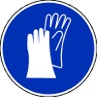 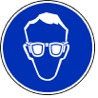 	Schutzbrille tragen 	     Schutzhandschuhe tragenErsatzstoffprüfung (gem. TRGS 600)Keine; die Tätigkeitsbeschränkungen für Schülerinnen und Schüler bis Jahrgangsstufe 4 werden beachtet.AnmerkungenH290		Kann gegenüber Metallen korrosiv sein.H302		Gesundheitsschädlich bei Verschlucken.H314		Verursacht schwere Verätzungen der Haut und schwere Augenschäden.H315		Verursacht Hautreizungen.H317		Kann allergische Hautreaktionen verursachen.H319		Verursacht schwere Augenreizung.H334		Kann bei Einatmen Allergie, asthmaartige Symptome oder Atembeschwerden verursachen.H341		Kann vermutlich genetische Defekte verursachen.H350i		Kann bei Einatmen Krebs erzeugen.H360F		Kann die Fruchtbarkeit beeinträchtigen.H373		Kann die Organe schädigen bei längerer oder wiederholter Exposition.H410		Sehr giftig für Wasserorganismen mit langfristiger Wirkung.	P201		Vor Gebrauch besondere Anweisungen einholen.P273		Freisetzung in die Umwelt vermeiden.P280		Schutzhandschuhe / Schutzkleidung / Augenschutz  tragen.P302+352	Bei Kontakt mit der Haut: Mit viel Wasser und Seife waschen.P304+340	Bei Einatmen: Bei Atembeschwerden an die frische Luft bringen und in einer Position ruhigstellen, die das 		Atmen erleichtert.P305+351+338	Bei Kontakt mit den Augen: Einige Minuten lang behutsam mit Wasser spülen. Vorhandene Kontaktlinsen nach 		Möglichkeit entfernen. Weiter spülen.P308+313	Bei Exposition oder Verdacht: Ärztlichen Rat einholen/ärztliche Hilfe hinzuziehen.P313		Ärztlichen Rat einholen / ärztliche Hilfe hinzuziehen.Schule:Datum:				Lehrperson:					Unterschrift:Schulstempel:© Ulrich Wunderlin / Atelierschule Zürich / Erstelldatum: 08.10.2015______________________________________________________________________________NameSignalwortPiktogrammeH-SätzeEUH-SätzeP-SätzeAGW in mg m-3Kupfer(II)-sulfat-PentahydratAchtung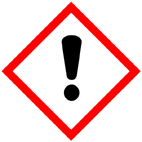 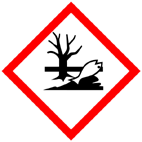 H302 H315 H319 H410---P273 P302+352 P305+351+338---Kupfer(II)-sulfat(wasserfrei)ReaktionsproduktAchtungH302 H315 H319 H410---P273 P302+352 P305+351+338---Cobalt(II)-chlorid-HexahydratGefahr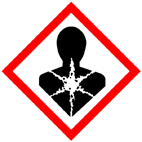 H350i H341 H360F H302 H334 H317 H410---P201 P273 P280 P302+252 P304+340 P308+313 ---Cobalt(II)-chlorid(wasserfrei)ReaktionsproduktGefahrH350i H341 H360F H302 H334 H317 H410---P201 P273 P280 P302+252 P304+340 P308+313 ---Calciumchlorid (getrocknet)AchtungH319---P305+351+338---Natronlauge 20%(Natriumhydroxidlösung)Zur EntsorgungGefahr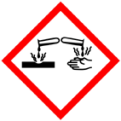 H290 H314 ---P280 P305+351+338 P313---Demineralisiertes WasserGefahrenJaNeinSonstige Gefahren und HinweiseDurch EinatmenXDie Entsorgung ist von der Lehrkraft durchzuführen.Durch HautkontaktXDie Entsorgung ist von der Lehrkraft durchzuführen.BrandgefahrXDie Entsorgung ist von der Lehrkraft durchzuführen.ExplosionsgefahrXDie Entsorgung ist von der Lehrkraft durchzuführen.Durch AugenkontaktXDie Entsorgung ist von der Lehrkraft durchzuführen.